1. Complete these divisionsa) 8.4 ÷ 12= 					b) 0.143 ÷ 11 =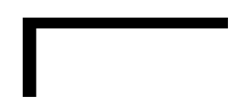 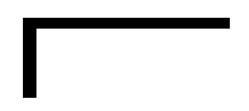 c) 34.5 ÷ 15 = 					d) 0.322 ÷ 14 =e) 2.266 ÷ 22 =					f) 7.68 ÷ 12 =g) 0.56 ÷ 16 =					h) 15.75 ÷ 25 =2. Winston knows that 34 × 46 = 1564.He uses this fact to work out the value of 1564 ÷ 4.6.Find Winston’s solution. Explain your reasoning.____________________________________________________________________________________________________________________________________________________________________________________________________________4. Solve these word problems and show your method.a). Today, a litre of diesel costs £1.36. This is 17 times more expensive than it cost in 1973. How much did it cost in 1973?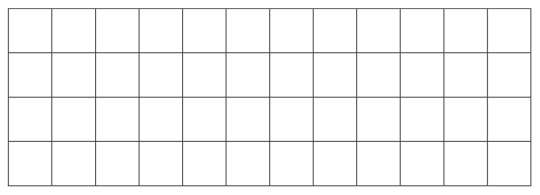 b) The perimeter of a regular octagon is 40.96cm Calculate the length of each side.b) A shop charges 12p to photocopy one page in full colour. Sam has photocopied some pages in colour and the total cost is £16.08 How many pages did he photocopy? 